CURRICULUM VITAE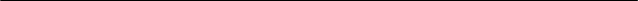 Naiomi Sara Walqwan Metallic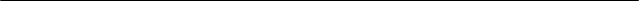 Assistant Professor in LawChancellor’s Chair in Aboriginal Law and PolicyWeldon Law Building | 6061 University Ave.  P.O. Box 15000 | Halifax NS B3H 4R2Tel:  902.494.4500 | Cell:  902.403-2229  naiomi.metallic@dal.ca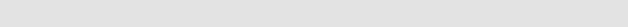 PROFESSIONAL HISTORYSchulich School of Law at Dalhousie University, Halifax, NS – Assistant Professor (tenure-track) & Chancellor’s Chair in Aboriginal Law and Policy, Schulich School of Law, Dalhousie University (2016 to present)Burchells LLP, Halifax, NS – Counsel (2016 to present), Associate lawyer (2008-2016), Articling Clerk (2007-2008), Summer Student (2004-2005) Supreme Court of Canada, Ottawa, ON- Law clerk for the Honourable Mr Justice Michel Bastarache (2006-2007)University of Ottawa, Faculty of Civil Law, Ottawa, ON - Research Assistant for Professor Anne-Françoise Debruche regarding property rights at the European Court of Human Rights (2005-2006)Schulich School of Law at Dalhousie University, Halifax, NS - Researcher assistant to Professor Archie Kaiser for Mental Disability course (2003)Employment Equity Office, Dalhousie University, Halifax, NS - Student Researcher (2001-2005)ACADEMIC RECORDOsgoode Hall Law School, York University, Toronto, ON – Masters of Law (2014)University of Ottawa, Ottawa, ON - Licentiate in Quebec Civil Law, National LL.B. – LL.L. Program (2006), Suma Cum LaudeSchulich School of Law at Dalhousie University, Halifax, NS - Bachelors of Laws Degree, enrolled through the Indigenous Black & Mi’kmaq Program (2002-2005)Dalhousie University, Halifax, NS - Combined Honours Undergraduate Degree in English and Philosophy (1998-2002), Dean’s ListPROFESSIONAL SERVICECurrentCommunity Advisory Board for Off-Reserve Indigenous Reaching Home Program – member as of Fall 2019Centre for Legal Innovation in Sexual Assault Response (CLISAR) (Oct 2018 to present) – Member of Advisory CommitteeIndigenous Services Canada ‘First Nations Children’s Rights - Mandatory Training Curriculum and Policy Lens Advisory Group’ (Oct 2018 to present) – MemberYellowhead Institute for Indigenous Governance at Ryerson University (Winter 2018 to present) – Member of Board of AdvisorsMi’kmaw Native Friendship Center New Building Sub-Committee (Winter 2018-present) - MemberIndigenous Bar Association (Fall 2017-present) – Board MemberSchulich School of Law, Truth and Reconciliation Commission Committee (2016-present) – Co-chairDalhousie University’s Indigenous Advisory Council (Fall 2016-present)Listuguj Aboqonmadultinech Community Foundation (2014-present) – Founding DirectorWahkohtowin Law and Governance Lodge (Fall 2019 to present) – Research FellowPreviousAppointments Committee for Director of IB&M Initiative Search (ad hoc member), Winter 2020.Dalhousie University, Rapid Task Force on Access and Success for Indigenous Students to Grad Studies, consultation with Fiona Black (Winter 2020).Planning Committee on Viola Desmond Legacy Lecture (Winter 2020)Council of Canadian Academies Expert Panel on Policing on Indigenous Communities (January 2017-April 2019) – MemberCRC Chair in Indigenous Governance, Joint Appointment in Law and Management – Selection Committee – Spring to Fall 2019Dalhousie-IWK Research Conduct Investigation Committee (Oct 2018 to Spring 2019) - MemberNova Scotia Judicial Appointments Committee (Federal) (Fall 2017- Spring 2019) - MemberDalhousie University General Counsel Search Committee (Fall 2018)Dalhousie University, Faculty of Arts and Social Sciences, Search Committee for Tier 2 SSHRC CRC Chair on Reconciliation, Gender and Identity (October 2018).Mi’kmaq Citizenship, Enrolment and Appeals (Spring 2017-Spring 2018) – MemberIndigenous Bar Association Committee on Bill S-3 amendments to Indian Act registration provisions (2017)Mi’kmaq Child Welfare Reform Committee (Fall 2016-Fall 2017) - MemberDalhousie University Vice President Research Search Committee (Spring 2017)Nova Scotia Legal Aid Commission (2012-2016) - CommissionerDalhousie Board of Governors (2014-June 2016) – Board MemberAssociation des juristes d’expression française de Nouvelle-Écosse (2008-2015)Canadian Bar Association (CBA) National Aboriginal Law Section (2009-2015) -        Executive Nova Scotia Barristers’ Society Bar Council (2011-2015) – Council MemberNSBS Racial Equity Committee (2008-2015) - ChairMount St. Vincent Aboriginal Advisory Committee (2011-2014)Halifax Aboriginal Peoples Network (2010-2014) – Chair Dalhousie Law Alumni Association Board of Directors (2010-2013)Women’s Legal Action and Education Fund (LEAF) Law Program Committee (2009–  2012) - MemberCanadian Institute for the Administration of Justice (Drafting Committee) 2010 Conference Organizing Sub-committee (2009 & 2010)Nova Scotia Human Rights Commission Board of Inquiry Selection Committee (2009)Women’s Legal Education and Action Fund (LEAF) Case Committee MemberGespeg Micmac Nation v Canada SCC Intervention (2009);Alberta v Cunningham SCC Intervention (2010);Submissions to Parliament regarding proposed repeal of Section 13 of the Canadian Human Rights Act on Hate Speech (2010);Canadian Human Rights Commission v Canada (AG), 2016 FCA 200 SCC Intervention (2016-2017);R v Sharma SCC Intervention (2019)PROFESSIONAL AND ACADEMIC RECOGNITIONChosen for The Best Lawyers in Canada for my work in:Aboriginal Law – 2015 to 2019;Halifax Aboriginal Law “Lawyer of the Year” – 2018 & 2019; andAdministrative and Public Law – 2019.Winner of the Class of 1967 Teaching Excellence Award for 2019 (along with R. Devlin, J. Baxter and C. MacIntosh) supporting projects related to teaching and learning that is new and benefit to students’ learning.Selected for l'Ordre du mérite de la Section de droit civil, Université d’Ottawa, Spring 2019.Selected for Canadian Lawyers’ Magazine 2018 Top 25 Most Influential Lawyers in the area of Human Rights, Advocacy and Criminal law.Selected for the Dalhousie Law Alumni Association and Law Students’ Society Award for Excellence in Teaching (2018).Honourable Alice Desjardin Scholarship, University of Ottawa (2006) – given to a student who has obtained a cumulative grade point average of at least 8.0 in the National Program.Brian Dickson Prize, University of Ottawa (2006) – for the graduate obtaining the highest average in National Program, Civil Law sectionMigmawei Mawiomi Annual Scholarship (2005) – recognizing the academic achievement and leadership of a Mi’gmaq student from one of the three Quebec Mi’gmaq communitiesSarah MacWalker MacKenzie Clinical Law Award, Dalhousie Legal Aid Clinic (2005) – awarded to a third-year student who has made an outstanding contribution toward the Dalhousie Legal Aid Society goals of education, service, community development and law reform F. Hilton Page Memorial Prize in Philosophy, Dalhousie University (2002) - For Outstanding Honours Essay in PhilosophyPUBLICATIONSPeer Reviewed Journal Publications“Searching for ‘Superchief’ and Other Fictional Indians: Case Comment on R v Bernard, 2017 NBCA 48,” in Special Issue of Osgoode Hall Law Journal: A Right Without a Rights-Holder is Hollow (forthcoming 2020). “A Human Right to Self-Government over First Nation Child and Family Services and Beyond: Implications of the Caring Society Case,” (2019) Journal of Law and Social Policy, Volume 28:2, article 4.“Indian Act By-Laws: A Viable means for First Nations to (Re) Assert Control over Local Matters Now and Not Later” (2016) 67 UNBLJ 211. (b) Book and book chapters (peer-reviewed where indicated) “The Relationship Between Canada and Indigenous Peoples – Where are We?” in Canadian Politics Seventh Edition, eds James Bickerton and Alain-G. Gagnon (Toronto: University of Toronto Press, 2019).“Realizing Administrative Aboriginal Law” in Colleen M. Flood & Lorne Sossin, eds, Administrative Law in Context, 3d ed., Chap. 3 (Emond Publishing: Toronto, 2017) (with Janna Promislow).“Becoming a Language Warrior” in Marie Battiste, ed, Living Treaties – Narrating Mi’kmaq Treaty Relations (Sydney: Cape Breton University Press, 2016) at 241.“Les droits linguistiques des peuples autochtones”, in M. Bastarache et al., Les droits linguistiques au Canada, 3e édition (Les Éditions Yvon Blais, 2013), at Chapitre 9The Law of Bilingual Interpretation, (Canada: LexisNexis Butterworths, 2008)  (co author with Justice Michel Bastarache, Regan Morris and Chris Essert).Edited Collections (peer-reviewed where indicated) “New Brunswick Needs a public inquiry Into Systemic Racism in the Justice System: Nova Scotia Shows Why,” invited essay in Journal of New Brunswick Studies Vol 12 (2020) 1-8. Rewrite of NIL/TU,O Child and Family Services Society v. B.C. Government and Service Employees’ Union’ and Communications, Energy and Paperworkers Union of Canada v. Native Child and Family Services of Toronto, in Systems Disruption: Reimagining Canada’s Aboriginal Rights Jurisprudence Collection (forthcoming special issue of the Canadian Native Law Reporter, Native Law Center, Saskatchewan, 2020).  Peer Reviewed.I am also a co-editor of this collection.“Ending Piecemeal Recognition of Indigenous Nationhood and Jurisdiction: Returning RCAP’s Aboriginal Nation Recognition and Government Act,” Chapter 10, in Renewing Relationships: Indigenous Peoples and Canada (Saskatoon: Native Law Center, 2019), 243-280.  Peer Reviewed.“Deference and Legal Frameworks Not Designed By, For or With Us” in (2018) Canadian Journal of Administrative Law & Practice – Special Issue: A Decade of Dunsmuir at 159-163.“The Relationship Between Canada and Indigenous Peoples – Where are We?” (2017) in Law Society of Upper Canada Special Lectures 2017 – Canada at 150: The Charter and the Constitution (Toronto: Irwin Law, 2017).Republished in Canadian Race Relations Foundation’s Directions Journal, October 28, 2019.“The Door has a Tendency to Swing Shut: The Saga of Aboriginal Peoples’ Equality Claims” in Aboriginal Law Bench Book, 2nd ed (Ottawa: National Judicial Institute, 2017).ReportsFinal Project Summary Report on Justice Partnership and Innovation Program Grant for Revitalizing L’nuwey Tplutaqan Child and Family Services: Innovations and Partnerships for Building a Mi’kmaq Justice Strategy for Enhance Child Welfare, June 29, 2020.Connecting the Dots to Reveal a New Picture - A Report on Indian Act By-Law Enforcement Challenges Experienced by First Nation in Nova Scotia and Beyond, prepared for the Mi’kmaq Tripartite Forum Justice Committee, forthcoming Fall 2020.With Fred Wien, Proceedings of Expert Forum on First Nations Social Assistance Reform, September 3, 2019, published Winter 2020.Expert Panel on Indigenous Communities, Toward Peace, Harmony, and Well-Being: Policing in Indigenous Communities (Ottawa, Ontario: Canadian Council of Academies, April 2019) (Peer-reviewed).Report to SSHRC for Connections Grant on L’nuwey Tplutaqan Mawio’min: Traditional Gatherings to discuss the development of a research agenda to explore Mi’kma’ki Legal Principles and to establish an Indigenous Legal Institute in Atlantic Canada, March 11, 2019 (with Tuma Young, Jane L. McMillan.)Social Assistance Reform: Perspectives from the Mi’gmaq and Maliseet Communities of New Brunswick, November 5, 2017 (with Fred Wien and contributions by Stephanie Elaine Gould, Ruth Levi and Tuma Young).Comparison Report – Social Assistance on Reserve and in the Province of New Brunswick, November 5, 2017 (with Fred Wien and with the assistance of Denise Moore).Social Assistance Reform: Perspectives form the Mi’kmaq Communities of Nova Scotia, September 18, 2017 (with Fred Wien, Stephanie Elaine Gould, Debbie Martin, and contributions by Jane McMillan and Tuma Young).Report to Parliament - On The Readiness of First Nations Communities And Organizations To Comply With The Canadian Human Rights Act on behalf of the Congress of Aboriginal Peoples (2011) Guide on the Exploratory Process for Congress of Aboriginal Peoples on Indian status, Membership and Citizenship (2011) Submission to the Nova Scotia Department of Justice on Nova Scotia’s Limitation of Actions Act Reform and on impacts Aboriginal collective rights (2011) (with Constance MacIntosh)“Options for Daycare Licensing On Reserve Daycare” for Nova Scotia Tripartite Forum Social Working Group (2011)“Misconceptions, Fears and Hope - A Study on the Impact of the Repeal of Section 67 of the Canadian Human Rights Act” for the Atlantic Policy Congress of First Nations Chiefs (2009)Other publications “Quebec’s Misguided Challenge to Federal Indigenous Child Welfare Law,” Dalhousie Law Journal Blog, January 23, 2020 (with Christiane Guay et Hadley Friedland).  Op-Ed, « Le pari du Québec est téméraire, » avec Christiane Guay et Hadley Friedland, Le    Devoir, 3 janvier 2020, online.Op-Ed, “Quebec Wrong to challenge Indigenous child protection law,” with Christiane Guay and Hadley Friedland, in Montreal Gazette December 27, 2019, online.  “Who Hears Bill C-92?” published on Wahkohtowin Lodge website for #what2dowithC92? Tweetseries, December 2, 2019.“Making the Most Out of Canada’s New Department of Indigenous Services Act,” Policy Brief for Yellowhead Institute, August 12, 2019, online.“The Promise and Pitfalls of C-92: An Act Respecting First Nations, Inuit and Métis Children, Youth and Families,” Special Feature for Yellowhead Institute, July 4, 2019, online (with Hadley Friedland and Sarah Morales).“Celebrating 30 Years of the Indigenous Blacks & Mi’kmaq Initiative: How the Creation of a Critical Mass of Black and Aboriginal Lawyers is Making a Difference in Nova Scotia” (June 27, 2019), Canadian Race Relations Foundation’s Directions Journal.“An Act Respecting First Nations, Inuit and Métis Children, Youth and Families: Does Bill C-92 Make the Grade?” Special Feature for Yellowhead Institute, March 12, 2019, online (with Hadley Friedland, Aimée Craft, Jeffery Hewitt and Sarah Morales).  “I am a Mi’kmaq lawyer, and I despair over Colten Boushie” (18 March 2018) online: The Conversation <https://theconversation.com/i-am-a-mikmaq-lawyer-and-i-despair-over-colten-boushie-93229>“Deference and Legal Frameworks Not Designed By, For or With Us” (27 February 2018), online: Paul Daly - Administrative Law Matters “Why administrative changes won’t kill the Indian Act,” (20 September 2017), Policy Options, online.“Feds drag feet on fixing First Nation child welfare system; legislation needed” (9 December 2016), online: Local Xpress (with Sebastien Grammond and Jeffrey Hewitt)“Governments’ Efforts on Aboriginal Language Revitalization: Largely a Portrait of Inaction” (30 August 2016), online: National Observatory on Language Rights“Aboriginal Law – A New Role for Administrative Law“ (Summer 2013) 31:4,  Nova Voce & ( Fall 2013) CBA Aboriginal Writes.“Human Rights Handbook for First Nations” (2011), the Canadian Human Rights Commission’s National Aboriginal Initiative "The Canadian Human Rights Act and First Nations Communities" (February 2010) 7 Journal of Aboriginal Management.“Why you should ask whether your client has Indian Status”, CBA National Wills and Estates Section Newsletter – The Last Word, (May 2010) online: CBA“Reflections on Recommendation 12” (October 2009) 27:4 The Society Record, 36-37. Regarding the Marshall Commission Report’s recommendation for increased representation of racialized persons within the judiciary.RESEARCH GRANTS AND CONTRACTSCo-lead with Hadley Friedland on preparing report on options for Jordan’s Principle Ombudsperson Function, funded by Department of Indigenous Services Canada, Summer 2020.Advisor on “Assessing Legal Issues and Challenges Faced by Indigenous Communities and Indigenous Legal Advocates During the COVID-19 Pandemic”, CBA Futures Grant, accepted Summer 2020.Co-Investigator on Insight Grant, “The Politics of Fiscal Control: A Critical Look at Crown-First Nations Funding Relations,” (PI Shiri Pasternak, Ryerson University), multi-disciplinary, 2-year student (2018-2020), accepted.Co-Lead on Transformational Indian Act Government (TIAG) project SSHRC application submitted by Satsan George and Frances Abele, accepted Winter 2020.Lead on “Lnuwey Tplutaqan / Mi’kmaq Law Wikuom” project proposal submitted to DOJ Canada Justice Partnership and Innovation Program on November 1, 2019.Collaborator on SSHRC 2019 Knowledge Synthesis Grant, “Impact Assessment and Responsible Business Guidance Tools in the Extractive Sector: Implications for Human Rights, Gender and Stakeholder Engagement,” PIs Sara Seck and Penelope Simons.  Accepted in Fall 2019.Principle Investigator on “Revitalizing L’nuwey Tplutaqan in Child and Family Services: Innovations and Partnerships for Building a Mi’kmaw Justice Strategy for Enhanced Child Welfare” project proposal submitted to DOJ Canada Justice Partnership and Innovation Program, submitted Spring 2019, accepted July 2019.Collaboration with Mi’kmaq and Maliseet leadership (NS, NB and PEI) in partnership with the Department of Indigenous Affairs Canada, researching social assistance on reserves in the Maritimes (Fall 2016-Winter 2018) – Member of Research Team.  Completed.Co-applicant in relation to “L’nuwey Tplutaqan Mawio’min: Traditional Gatherings to discuss the development of a research agenda to explore Mi’kma’ki Legal Principles and to establish an Indigenous Legal Institute in Atlantic Canada” with Tuma Young and Jane McMillan as co-applicants.  Accepted in Fall 2018.  Completed.Partner in NSHRF application, “Examining protective factors for children’s welfare: the case of Indigenous, Black, and Immigrant and Refugee Children in the HRM,” accepted Fall 2017.Partner in Looking out for Each Other, SSHRC grant to UNB and New Brunswick Aboriginal Peoples’ Council.  Completed.Participant in Indigenous Bar Association - Academics' Workshop in Vancouver, BC, October 13, 2016, Redefining Relationships: Indigenous Peoples and Canada, subject to SSHRC grant.  Completed.CASE INVOLVEMENTCo-counsel for First Nations Caring Society in Quebec reference to Quebec Court of Appeal on Bill C92, (to be heard in Spring 2021).Bernard v. R., 2017 NBCA 48, [2017] 142 W.C.B. (2d) 528 – Lead counselBidgood v Abridean International Inc., 2016 NSLB 228, 2016 CarswellNS 866 – Lead counselMartin v Province of New Brunswick and Chaleur Terminals Inc., 2016 NBQB 138, [2016] 269 A.C.W.S. (3d) 401, 451 N.B.R. (2d) 245  – Co-counselFrechette v 3004601 Nova Scotia Limited (Your Winners World AFN), 2016 NSLB 101, 2016 CarswellNS 1124 – Lead counselSimon v. Canada (Attorney General), 2012 FC 387, [2012] 216 A.C.W.S. (3d) 740, aff’d 2012 FCA 312, [2013] 1 C.N.L.R. 58, 2013 FC 1117, [2014] 1 C.N.L.R. 36, rev’d 2015 FCA 18, [2015] 2 C.N.L.R. 147 – Lead counsel Acadia First Nation v. Canada (Attorney General), 2013 NSSC 284, [2013] 234 A.C.W.S. (3d) 815, 334 N.S.R. (2d) 170 – Lead counselSavoury v. Nova Scotia (Attorney General), 2012 NSSC 70, [2012] 213 A.C.W.S. (3d) 798, 313 N.S.R. (2d) 319. – Junior counselPRESENTATIONS2020Panel member on Session 1: Need for Policing Reform as part of Indigenous Justice Summit, July 8, 2020.Panelist on Dalhousie Zoom panel, “Speaking Truth to Power Forum on the Impacts of Systemic Racism on Mi’kmaq and African Nova Scotian Communities,” with Aaron Prosper, Michelle Sylliboy, Robert Wright and Folami Jones, June 25, 2020.Presentations to Board of National Aboriginal Circle Against Family Violence, “Tools for First Nations to hold Can/Provs Accountable”, Halifax, March 12, 2020.Presentation at Faculty Research hour, “Constitutional Dimensions of Jordan’s Principle,” February 27, 2020.Member of Panel on Indigenization for 2020 Educational Developers’ Caucus Conference, “Transforming Learning: Educational Development at the Intersections of Relationships, Evidence-Based Practices, and Inclusivity,” MSVU campus, February 20, 2020.Presentation to Steering Committee of NB First Nations Social Assistance Reform project on Best Practices, February 19, 2020.Presentation to NB Mi’gmaq Child Welfare Agency & Board regarding Bill C-92 and its implementation, February 6, 2020, Moncton, NB (with Jennifer Cox).Presentation to NB and NS First Nations Social Assistance Reform groups, “What have we learned about the legal and policy framework for social assistance on reserve?” January 30, 2020, Moncton, NB.2019Presented to lawyers at OKT Law, “Are Canadian courts ready for assertions of Indigenous Jurisdiction,” Toronto, ON, November 29, 2019.With Jennifer Cox presented to Mi’gmawe’l Tplu’taqann Inc. on An Act respecting First Nations, Inuit and Metis children, youth and families [c-92], Moncton, NB, November 18, 2019.Participated in panel “What does an inclusive curriculum look like and how can we achieve it?” For Senate Forum on Embedding EDI in Learning and Teaching, November 13, 2019.Presentation for Youth in Care Canada (YCC), “Overview of First Nations Caring Society Case: Main Decision,” October 25, 2019, uploaded to YouTube: https://www.youtube.com/watch?v=PLRf0mekFmk&t=1240sPresentation for Youth in Care Canada (YCC), “Overview of First Nations Caring Society Case: Individual Compensation Decision,” October 25, 2019, uploaded to YouTube: https://www.youtube.com/watch?v=9nIyqL3uQOU&t=2535s Presentation to NS Mi’kmaq Health Directors, “Tools for First nations to hold Can/Provs Accountable,” October 23, 2019.Panel for CBA Leadership Conference for Professional Women, “Public Speaking and Communication – Finding the Communicator in You,” October 18, 2019.Presentation to Nova Scotia Legal Aid Annual Conference, “Implications of the First Nations Caring Society Case,” October 16, 2019.Panel for MacEachen Institute, “Human Rights and Reconciliation” with Cindy Blackstock and Angela Amaral, October 8, 2019.“Matson & Andrews: Missing the Forest for the Trees,” with Dakota Bernard, CASHRA AGM, Charlottetown, PEI, June 27, 2019. “United Nations Declaration on Indigenous Peoples – Domestic Implementation: Where are We?” with Brenda Gunn at CBA Aboriginal Law Conference, Banff, AB, June 20.“How do we ensure lawyer competency in Indigenous issues for the long-term?” as part of CALT Plenary Half-Day Thematic Workshop on Competence, Canadian Association of Law Teachers (CALT) Conference, University of British Columbia, June 7, 2019.“TRC Implementation & Indigenizing the Curriculum” with Richard Devlin at Canadian Association of Law Teachers (CALT) Conference, University of British Columbia, June 5, 2019.Presentation on CAA report, Toward Peace, Harmony and Well-Being: Policing in Indigenous Communities at Looking Out for Each Other Project Symposium, May 16-17, 2019, Fredericton New Brunswick.Participant in panel on “Enforcement of Indigenous Law in Canada: Challenges and Opportunities” at DOJ Canada conference, Exploring Indigenous Justice Systems in Canada and Around the World, May 14-15, 2019, Gatineau, Quebec.“Schulich School of Law: Efforts to Implement the TRC Report and Calls to Action,” for Canadian Academy of Legal Studies in Business Conference 2019, Halifax, NS, May 3, 2019.Presentation to the Standing Senate Committee on Aboriginal Peoples regarding Bill C-92, An Act respecting First Nations, Inuit and Métis children, youth and families, Ottawa, ON, May 2, 2019.Presentation to House of Commons Standing Committee on Indigenous and Northern Affairs regarding Bill C-92, An Act respecting First Nations, Inuit and Métis children, youth and families, Ottawa, ON, May 2, 2019.“In Search of ‘Superchief’ and Other Mythical Indians - Reflections on R v Bernard, 2017 NBCA 48,” for Osgoode Hall Law Journal & Osgoode Indigenous Student Association Workshop for A Right Without a Rights-Holder is Hollow Collection, Toronto, ON, April 26, 2019“The Legal and Policy Frameworks for Social Policy on Reserve,” for Building Social Policy for Mi’kmaq and Maliseet First Nations: Social Assistance, Membertou, NS, March 13, 2019. Presentation on Indigenous Bar Association, Impact of Bill S-3 for Collaborative Process: Meetings of nations – Consultations on Indian Registration, Band Membership and First Nation Citizenship, February 14, 2019, Halifax, NS. CBANS Young Lawyers and Aboriginal Law Joint Meeting, “How Aboriginal Law Affects Your Practice,” February 11, 2019.Panel member on The Honour of the Crown, the Duty to Consult, and Mikisew Cree – A discussion with Professor Dwight Newman and Naiomi Metallic, February 6, 2019.“Innovative Jurisdictional Models for First Nations Child Welfare - Case Study for Kiskinohamatowin Conference,” University of Manitoba, January 19, 2019.2018 Member of Aboriginal Issues Panel at Atlantic Advocacy Symposium, November 21, 2018, discussing, “The TRC Report & the Legal Profession.”“How Caring Society is a Systems Disruption” as part of ‘Empowering Indigenous Child Care Initiatives Panel at 30th Annual Indigenous Bar Association Fall Conference, Nov. 3, 2018.“Please Give Us Some (Constitutional) Breathing Space: Re-Visioning s. 91(24)”, draft paper presentation to Reconciliation: Wahkohtowin Conference, Edmonton Alberta (23 September 2018).Member of panel reconciliation in education for TRC Reconciliation Symposium organized by Sen. Dan Christmas and Assembly of Nova Scotia Mi’kmaq Chiefs, Membertou, NS (15 September 2018).Member of Dalhousie University Belonging Panel, September 7, 2018.Presentation on Guide to Working with Indigenous Peoples, to Cox & Palmer LLP Litigation Group, Aug. 24, 2018. “Schulich School of Law: Efforts to Implement the TRC Report and Calls to Action” delivered at the Indigenizing the Academy Conference, Association of Nova Scotia University Teachers (ANSUT), Membertou, NS (5 May 2018). “Schulich School of Law: Efforts to Implement the TRC Report and Calls to Action” for the Education for Reconciliation Network, Membertou, NS, (3 May 2018).“Aboriginal Law Affects my Practice?!” (Yes, it’s more than hunting and fishing rights)” to Law Society of PEI, Charlottetown, PEI, (26 April 2018).“Human Rights & Essential Services in First Nation Communities” for the Canadian Federation of University Women, Halifax, NS, (25 April 2018). “First Nations Child Welfare Issues 101,” for CIAJ Action Committee on Access to Justice,   Ottawa, ON, (16 April 2018).Panellist on Race and the Law: Law's intergenerational impacts on Indigenous and Black communities in Nova Scotia, IDEALaw, Schulich School of Law (10 March 2018).Panellist on Colten Boushie case, Schulich School of Law, (9 March 2018).“Intro to Aboriginal and Indigenous Law” Weldon Welcome Days at Schulich School of Law, (8 March 2018). “Intersections with Aboriginal and Indigenous Law,” delivered at the Canadian Association of Law Libraries (8 February 2018).Reconciliation in Education, delivered at the Dalhousie University / Schulich Special Convocation Panel, (5 February 2018).“It’s Not Just Past Injustices… Confronting Three Big Barriers to Reconciliation” (President’s Speakers Series) delivered at Mount Allison University, Sackville, NB (1 February 2018).“Innovative Jurisdictional Models for First Nations Child Welfare” National Emergency Meeting on Indigenous Child Welfare (25 January 2018).“What is the Current Status of Self-Government in Canada?” at Nishnawbe-Aski Legal Services Corporation, (12 January 12 2018). (recorded for youtube.com)2017 “Child Welfare on Reserve and the Caring Society Decision,” delivered at the Mi’kmaq Child and Family Services Annual Meetin (1 December 1 2017).“The Relationship Between Canada and Indigenous Peoples: Where Are We?” Law Society of Upper Canada Special Lectures. (29 November 2017).“What Could Responding to the TRC Look Like for NSCC?” NSCC Board Development Session (17 November 2017).“Shaking Up Canada 150,” delivered at the Dalhousie Student Union (14 November 2017)."Administrative Law and the Delivery of Services in First Nations' Communities" (Federal Court of Appeal Education Seminar) delivered at the National Judicial Institute (NJI), Mont Tremblant, QC (9 November 2017). “Ethics and Professionalism in the Practice of Aboriginal and Indigenous Law,” (Wickwire Lecture Series) delivered at Schulich School of Law (27 October 2017).“Ending Piecemeal Recognition of Indigenous Nationhood and Jurisdiction,” delivered at the Indigenous Bar Association General Meeting (21 October 21 2017). Member of a panel on Reconciliation, Mi’kmaq Native Friendship Center, Halifax, NS. (18  October 2017.) Presentation on a panel on Indigenous Wealth Creation, Institute on Governance (4     September 2017).“Indigenous Rights in Canada – Past, Present & Future” for Young Peoples for Humanities Course, Kings University (11 July 2017).“Problems with Essential Services Delivery in First Nations Communities,” delivered at the CBA National Aboriginal Law Annual Conference (2 June 2017).Co-presentation with Tuma Young on Indigenous Justice for CBANS Joint Aboriginal Law & Young Lawyers Section Meeting (25 May 2017).“Bringing Truth and Reconciliation to the Workplace” delivered at the Lancaster House Atlantic Canada Human Rights and Labour Law Conference (19 May 2017).“Nation-to-Nation” Relationships: Inherent Rights and the Implementation of Indigenous Laws - Are We There Yet?  Where Are We?” Keynote Address to OBA Aboriginal Law Section – PD session (10 May 2017).“TRC and the Role of Law Libraries: Perspectives of a Mi'kmaq Lawyer Turned Law Professor”, delivered at the Canadian Association of Law Libraries (8 May 2017).Public talk on the implementation of UNDRIP for Council of Canadians delivered at St. Mary’s University (22 March 2017). Revitalisation des langues autochtones et réconciliation : l’urgence d’agir », présentation to Matinées constitutionnelles / Constitutional Moments at Université de Montréal (24 February 2017).Presentation at Atlantic Conference on Public Administration, “The Role of Non-Governmental Parties in Consultation and Accommodation,” (27 January 2017).Presentation as part of “#TalkJustice – Panel Discussion on Media’s Role in Justice,” King’s University (22 January 2017).Participate in panel discussion, “Critical Perspectives on Oral Advocacy” for Dalhousie Feminist Legal Association (16 January 2017).Presentation to King’s College School of Journalism (Joe Howe Symposium) “Understanding Treaties,” (14 January 2017).2016“Unpacking TRC for Family Court Judges” and “First Nations Child Welfare & Caring Society case” to Nova Scotia Provincial Court Family Law judges, (3 November 2016). “The role of law schools in reconciliation: reflections of a Mi’gmaq lawyer turned law professor,” delivered at University of New Brunswick’s Peace and Friendship Treaty Days 2016: What role can universities play in building peace and friendship? (28 October 2016). Video Presentation on myths and stereotypes regarding Aboriginal peoples for Federation acadienne de la Nouvelle-Écosse, (22 October 2016).“How the Caring Society case leads us to First Nation self-government over child-welfare” (Re-imagining Child Welfare Symposium) delivered at Osgoode Hall Law School (21 October 2016).Participate in a plenary panel, “Breaking Down Barriers in Human Rights and Justice” as an invitee of Canadian Human rights Commission delivered at the Indigenous Bar Association National Conference, Vancouver, BC (15 October 2016).Presentation to Dalhousie School of Social Work on Responding to Truth and Reconciliation Commission (15 September 15 2016). “Becoming a Language Warrior” (Living Treaties collaboration) (June 2016).“Implications of Caring Society rule”, delivered to NS Mi’kmaq lawyers group (May 2016) and to Pathways to Reconciliation conference, Winnipeg, MN (June 2016).“How the DSU can play a part in Reconciliation,” delivered at the Dalhousie Student Union (March 2016).“Displacement of Aboriginal Peoples: What Legal Recourse is Available”, presentation to Dalhousie International Development Studies class (March 2016).“Engagement with First Nation Communities: It’s more than Checking a Box!” delivered at the Dalhousie School of Planning Conference (March 2016).“Intro to Indian Act property Regime” delivered at the CBANS Mid-Winter Meeting (February 2016).“Indian Act By-laws: A Viable Means for First Nations to (Re) Assert Control over Local Matters Now and Not Later”, CBANS Aboriginal Law presentation (January 2016).2015“First Nation Membership Codes”, presentation to Glooscap First Nation (December 2015).“Laws and Legislation relating to First Nations in Canada”, presentation to Glooscap First Nation (September 2015).“Beyond Backhouse” delivered at Dalhousie University (22 September 2015).“Situation de la femme autochtone au Canda : Dans le passé et maintenant” (Académie ouverte) délivre at St. Mary’s University (21 Sept. 21 2015).“Family Homes on Reserves and Matrimonial Interests or Rights Act”, presentation to Eel River Bar First Nation (March 2015).2014“Administrative Law in an Aboriginal Context”, CBA-NS Aboriginal Law Section (12 December 2014).“Aboriginal Title in Canada: Implications of the Tsilhqot’in decision”, presentation to Union of Nova Scotia Indians (30 September 2014).“First Nation Membership Codes”, presentation to Fort Folly First Nation (June 2014).“Aboriginal Language Rights in Canada” delivered at the University of Moncton (May 2014) and University of Ottawa (May 2015).“Public Education & Aboriginal Peoples” (CAPSE) delivered at “Law and Education” Conference (27 April 2014).“Making Poverty Happen – First Nations Case Study – Chief Simon et al. v. Canada (AG)” delivered at Idea law Conference (January 2014).“Class Actions & Race (or Race & Avenues for Social Justice Litigation)” delivered at the BLSAC Conference (January 2014).“Federal Indian Policy and its impact on Aboriginal Peoples,” presentation to Meds II Aboriginal Health (January 2014 & January 2015).2013 and earlier“Aboriginal Law Affects my Practice?!  Yes, it’s more than hunting and fishing rights” delivered at the NSBS Annual General Meeting (15 June 2013).“Substantive Equality of Aboriginal People:  Why Not?” delivered at the Ideal Law Conference (3 March 2012). “Wills and Estate Planning for Aboriginal Clients”, Webinar for the CBA National Wills, Estates and Trusts Section (7 February 2012). Panel Member for NSBS Employment Equity Session (15 January 2012). Numerous presentations on Cultural Competency for Lawyers (2011-present). “SPINLAW Conference”, Joint presentation with Pamela Palmater on Aboriginal Women and Bill C-3, delivered at the University of Toronto, Faculty of Law (12 March 2011). “Aboriginal People and Equality Rights” - Keynote address for the Halifax branch of the Women’s Legal Education and Action Fund’s Persons Day Breakfast (18 October 2010). Introductory remarks on “Re-Imaging the Law Through Language and Culture: Aboriginal    Law-Making” panel, Canadian Institute for the Administration of Justice National Conference, Re-Imaging the Law: Legislative Drafting Redefined (13 September 2010).“The McIvor Indian Act Amendments and their Impact on First Nation Communities”, Presentation to Assembly of First Nation Chiefs of New Brunswick, Moncton, (March 2010).“Consultation & Accommodation Developments Across Canada”, delivered at the 2nd Annual INSIGHT Aboriginal Law and Economic Development Forum (February 2010).Panel Member on Reflections on 20th Anniversary of Royal Commission Report on the Donald Marshall Jr. Prosecution (January 2010).Presentation on R. v. Marshall (1999) and Marshall Agreements to Dalhousie Aboriginal  Law Student Association (as part of Mi’kmaq History Month) delivered at Dalhousie Law School (October 2009).Numerous presentations on Aboriginal people and human rights, the Repeal of Section 67 of the Canadian Human Rights Act, the interpretive clauses, community-based dispute resolution for First Nations and non-First Nations and legal and non-legal audiences (2008-present).Numerous presentations on Aboriginal people and the law for both legal and non-legal audiences (2008-present).CONFERENCE AND WORKSHOPS ORGANIZEDWith Jane McMillan and Jennifer Cox, organized Justice Strategy Meeting with Lnu lawyers, as part of Lnuwey Tpludaqan grant, December 6, 2019, Mi’kmaq Native Friendship Center.Co-Hosted “Cash-Back” Workshop with Shiri Pasternak for SSHRC Fiscal Sovereignty Grant, in collaboration with Yellowhead Institute, Toronto, ON, November 30 – December 1, 2019.Organized Academics’ Workshop (w/ Prof. Tracey Lindberg) at 31st Annual Indigenous Bar Association Conference in Ottawa, on Oct. 31, 2019, on the theme of “Our Stories, Our Laws” in relating to being Indigenous legal academics trying to teach our laws in Canadian law schools.  Two-day Indigenous law methodologies, facilitated by Wahkohtowin Lodge, Sept. 26-27, 2019 at Mi’kmaw Native Friendship Center, with Mi’kmaq law students, lawyers, social workers, elders and knowledge-holders in attendance.  Focus on stories method and stories related to care of children.Organized Academics’ Workshop (w/ Larry Chartrand) at 30th Annual Indigenous Bar Association Fall Conference, Thursday, November 1, 2018, Saskatoon, SK, entitled, “Systems Disruption: Reimagining Canada’s Aboriginal Rights Jurisprudence.”Co-Sponsored Health Law Seminar: Dr Karen Stote, “Decolonizing Feminism – From Reproductive Abuse to Reproductive Justice,” (13 October 2018).Planned 2017 Indigenous Bar Association 29th Annual Fall Conference, “Ankukamkewey: Joining Together in Peace and Friendship,” Halifax, NS (October 19-21, 2017).Partnered with IB&M Initiative and Treaty Education Nova Scotia to present a lecture by Dr William Wicken, author of Colonization of Mi’kmaw Memory and History, 1794-1928: The King v. Gabriel Sylliboy, (15 February 2017).MEDIA INTERVIEWS / ARTICLES2020Interview with Denis Duchesne, Radio Canada NS/PEI/NL, re open letter calling for public inquiry into Indigenous justice issues in NB, July 21, 2020.Interview with Janick Godin, Radio-Canada NB, re open letter calling for public inquiry into Indigenous justice issues in NB, July 21, 2020.Interview with John Chilibeck, Brunswick News Inc., re open letter calling for public inquiry into Indigenous justice issues in NB, July 20, 2020.Interview with Mike Cameron, CTV News NB, re open letter calling for public inquiry into Indigenous justice issues in NB, July 20, 2020.Interview with Rachel Cave, CBC New Brunswick, re open letter calling for public inquiry into Indigenous justice issues in NB, July 20, 2020.Interview with CTV Morning Life on National Indigenous Day, June 19, 2020.Interview with Jamie Pashagumskum of APTN regarding composition of police investigation bodies, June 18, 2020.Interview with Moira Warburton, Reuters, re community-based policing in Indigenous communities, June 18, 2020.Quoted in CBC Indigenous, “Lack of Indigenous investigators at Quebec’s police watchdog makes agency hard to trust, says chief,” June 16, 2020.Quoted in Toronto Star, “Justin Trudeau says it’s time to tackle system racism in policing.  Here are four ways to he could do it,” June 15, 2020.Featured in interview for CTV News regarding death of Indigenous peoples by police in New Brunswick, June 15, 2020.2019Quoted in Hill Times, “Feds violating AG directive in fight over First Nations’ child welfare ruling, say Indigenous law experts,” Dec. 16, 2019. Quoted in Hill Times, “Feds’ silence on funding, transition plan for child welfare law causing ‘intense nervousness and frustration’,” Dec. 11, 2019.Quoted in “Breaking Barriers, 30 Years Later,” in Dal Magazine, Fall 2019.Quoted in “Trudeau government has no plan in place to implement new child welfare act: lawyers,” APTN News, November 19, 2019.Quoted in CBC Indigenous article, “Underfunded and under-resourced, Indigenous police services struggle with MMIWG cases,” by Jessica Deer, Oct. 30, 2019.Subject in Schulich News Policy Impact piece, “Improving the welfare of Indigenous children in Canada” by Jane Doucet on October 9, 2019.Interview with CBC Information Morning (Halifax, NS) on Treaty Day 2019, Oct. 1, 2019.Quoted in CBC online article, “What you should know about the Peace and Friendship Treaties,” Oct. 1, 2019.Interviewed for CBC NS, “Mi’kmaq law expert urges Canadians to move beyond MMIGW genocide debate,” July 4, 2019. Interview with Radio-Canada, CBC Vancouver regarding CCA Report on Indigenous Policy, April 5, 2019.Interview with Radio-Canada, CBC Quebec City regarding CCA Report on Indigenous Policing, April 4, 2019.Jane Doucet, “Schulich Law to Host Kawaskimhon Moot for the First Time,” Dal News, February 27, 2019.Quoted in Brett Bundale’s “Indigenous Land Acknowledgements Leave Advocates With Mixed Feelings,” Canadian Press, January 28, 2019.Jane Doucet, “Answering the Call,” Dal News, January 4, 2019.2018Interview with CBC NS (Cape Breton) re Aboriginal and Indigenous Law in Context (November 26, 2018).Blog interview with CBA President (November 16, 2018): https://theeverylawyer.simplecast.fm/indigenous-lawyers. Interviewed for CBC NS and QC Information Morning on National Inquiry on Missing and Murdered Indigenous Women (July 19, 2018).Featured in APTN News, “Canada has human rights violations going on every day in Indigenous communities professor tells MMIWG inquiry” (15 May 2018).Quoted in Ku’ku’kwes News, “Ulnooweg launches Atlantic Indigenous charitable foundation” (5 May 2018).Quoted in The Guardian, “Canada: First Nations group's 'marry out, get out' rule deemed unconstitutional” (2 May 2018).Profiled in article,  « Quand les femmes autochtones s’approprient l’université » by Sylvie St-Jacques in Gazette des femmes.ca, (1 May 2018).Quoted in Canadian Lawyer, “Lakehead dean of law resigns claiming 'systemic racism'” (12 April 2018).Quoted in The Guardian, “Canada indigenous leaders divided over Trudeau's pledge to put them first,” (18 February 2018).Featured in Level's 2017/18 Chapter Report: Advancing Reconciliation. 2017Quoted in The Coast article, “Here's to what Halifax is getting right - Some of our favourite folks tell us what—if anything—is working well in HRM.” (14 December 2017).Quoted in CBA National article, “Decolonizing the Indian Act” (10 December 2017).Quoted in Dal News, “New Aboriginal and Indigenous Law Course Fosters ‘Eye‑Opening’ Experiential Learning” by Jane Doucet (2 November 2017).Featured in Global News, “Q and A with law professor Naiomi Metallic on Aboriginal and Indigenous law” (27 October 2017).Quoted in CBC article, “Indigenous communities call for 'reconcili-action' 10 years after UN report” (9 October 2017).Focus on Chronicle Herald article, “Dalhousie chair focusing on Aboriginal issues” (3 October 2017).Quoted in Chronicle Herald article, “Commercial fishermen protest what they say is native overfishing,” (14 September 2017).Interviewed on CBC’s The House for, “What would Canada look like without the Indian Act?” (2 September 2017). “Six Indigenous Scholars share their views of Canada at 150” featured in University Affairs by Moira MacDonald. (7 June 2017).“Interview with Naiomi W. Metallic,” by CBA National. (Spring 2017). “Course Correction: Naiomi Metallic, Chancellor’s Chair in Aboriginal Law and Policy” in Dal Magazine (cover story). (Spring 2017).“Duty to consult’ slanted in government’s favour, law prof argues” by Francis Campbell (27 March 2017) online: Local Xpress.ca,“Small First Nation mulls becoming latest community to banish drug dealers – Councillor says drug use has led to violence, prostitution and theft in Sipekne’katik First Nation.” (16 March 2017). Online: CBC-NS. “Lawyer at centre of ‘racist’ Alton legal brief to sue Nova Scotia government, McNeil and Whalen” by Marieke Walsh. (8 March 2017). Global News. “Mi’kmaq leader gets pardon, apology from NS: ‘He was the first to stand up for us” by Aly Thompson. (16 February 2017) Global News.“How the search for a Mi’kmaq ‘super chief’ show the value of Indigenous judges – Lawyer Naiomi Metallic says lawyers and judges get a ‘blank look’ when talking about Indigenous legal rights.” (6 February 2017) Online CBC-NS. “Editing the way journalist write about social justice – The media needs to do better when covering issues that touch marginalized people” by Rebecca Dingwell. (28 January 2017) The Coast.“Appointment of Mi’kmaq, black women to Nova Scotia courts ‘a huge step’” (23 January 2017) Canadian Press.Panel on reconciliation, CBC Radio Mainstreet, (11 January 2017).January 3 2017, “The lawyer who’s changing the way law schools think about indigenous affairs” featured in Chatelaine, by Dominique Lamberton.2016“Nova Scotia pulls ‘racist’ legal argument against Sipekne’katik First Nation.” Global News (21 December 2016).“Lawyer removed from Alton Gas case after inflammatory arguments” by Francis Campbell online: Local Xpress.ca (8 December 2016) “Not everyone is accepting Stephen McNeil's apology - Some of those fighting against Alton Gas aren't swayed by premier's “conquered peoples” regrets,” by Rebecca Dingwell, online: The Coast (26 November 2016)“Legal brief suggesting N.S. band a conquered people went too far: McNeil” Globe and Mail, (17 November 2016).“Mi'kmaq community accuses government of trampling on aboriginal rights.” Online: Local Xpress.ca (10 November 2016). “Professor Naiomi Metallic Welcomes as Dal’s First Chancellor’s Chair in Aboriginal Law and Policy.” Dal News (7 October 2016). “Blanket Exercises: Increasing awareness of Aboriginal history at the Schulich School of Law” features in Schulich School of Law News, by Rachael Kelly. (5 October 2016). “Pressure to name first indigenous Supreme Court judge could see Trudeau shaking up rules - The PM could retreat on the government’s commitment to appoint only functionally bilingual justices, and discard Atlantic Canada’s traditional seat on the high court.” National Post (16 September 2016).CBC Radio Interview (Halifax) with Wayne McKay re Canada’s new SCC appointment process (17 August 2016).CBC Radio Interview (Labrador) on the diversity of judiciary (20 July 2016).Radio Canada Interview (Quebec City) on the diversity of judiciary (20 July 2016).  “Canada’s shortage of non-white judges creates an ‘obvious gap’ – Naiomi Metallic says Canada needs a more diversified judiciary to delivery justice.” Online: CBC-NS, (19 July 2016). “Advocates call for minority judges as figures show ‘judiciary of whiteness’” by Michal Tutton, Winnipeg Free Press (18 July 2016).2015 and earlierNumerous interviews on Chief Simon et al. v. Canada (AG) case (2012-2015) with CBC, ipolitics, APTN, Global News, Kukukwes news, etc.“Listuguj First Nation prepares for land settlement payments” CBC (June 2015).“Listuguj woman sets up community development foundation”, Kukukwes News, (September 2015).“Nova Scotia woman mocked by RCMP voice mail frustrated by delays”, CBC (April 2015). “Do Law Different – Diversity in the Profession”, CBA (June 2014).“Les attentes des Premières Nations auprès du gouvernement Trudeau” Radio Canada (October 2013). “Aboriginal Law Rising”, Canadian Lawyer Magazine (April 2013).Interview with Information Morning, CBC, re judicial appointments (27 April 2012).“Aboriginal initiative to raise profile of natives in metro”, Chronicle Heard (30 January  2012). “A Good Thing Going On”, Canadian Lawyer Magazine (October. 2011) 18-19.Interview with APTN regarding the judicial appointment of Tim Gabriel, first Mi’kmaq judge in Nova Scotia, and the need for a more diverse judiciary (22 September 2010).Interview with Jack Julian, CBC Radio & TV, regarding Mi’kmaq vendors at Halifax waterfront pursuant to 1752 Treaty (16 June 2010).Interview with APTN regarding Alex Cameron Book, Power without Law, and charge of judicial activism (2 November 2009).Interview with APTN regarding New Brunswick Ganong Line (26 October 2009).Radio interview with CBC Maritime Noon regarding British Columbia Court of Appeal McIvor v. INAC decision (15 April 2009).Radio interview with CBC Maritime Noon regarding Audit Report on INAC’s administration of post-secondary funding program (20 March 2009).Nova Scotia Come to Life Vignette (Fall 2008).TV interview with Radio-Canada regarding National Day of Action (29 May 2008).“The battle to keep young workers”, Ottawa Citizen, Sunday (3 February 2008).“A New Face of Justice” (Spring 2006), 23:1, Dalhousie Alumni Magazine.PROFESSIONAL ASSOCIATIONSNova Scotia Barristers Society (2008-present)CBA membership (2008-2016)IBA membership (2015-present)TEACHINGWithin Schulich School of Law at Dalhousie UniversityTaught part of Indigenous Blacks & Mi’kmaq Initiative Pre-Law Program, May 2020.Presentation “Introduction to Indigenous Law” for Weldon Welcome Day, March 13, 2020.Guest presentation to Sadira E. Jan’s Fisheries Law course, February 10, 2020.Guest presentation to Rollie Thompson and Shelley Hounsell-Gray’s Child Protection class, January 29, 2020. Aboriginal Peoples and the Law, LAWS 2180 (Winter 2020) – upper-year survey class with an enrolment of 20 students.Advanced Aboriginal Law - LAWS 2290 (Winter 2020) – upper year seminar course with 10 student enrolled.Indigenous Law as Practice: Applying Mi’kmaq Legal Traditions/ Laws 2289 (Winter 2020) – upper year seminar course with 16 students enrolled.Organized, designed and oversaw delivery (with Richard Devlin and Constance MacIntosh) and presented as part of Aboriginal and Indigenous Law in Context II (1009Y) for all first-year students (Winter 2020).Aboriginal Peoples and the Law, LAWS 2180 (Winter 2019) – upper-year survey class with an enrolment of 39 students.Delivered Orientation to Law lecture, “Indigenous Peoples and the Law: Introduction to Current Issues,” September 12, 2019.Organized, designed and oversaw delivery (with Richard Devlin and Constance MacIntosh) and presented as part of Aboriginal and Indigenous Law in Context I for all first-year student (Fall 2019).Kawaskimhon Aboriginal Moot, LAWS 2206 (Winter 2019) – co-coach (with Dana-Lyn MacKenzie) to six upper year students and organized.Organized, designed and oversaw delivery (with Richard Devlin and Jamie Baxter) of Aboriginal and Indigenous Law in Context II (1009Y) for all first-year students (Winter 2019).Indigenous Governance, LAWS 2270 (Winter 2019) – upper-year seminar class with an enrolment of 12 students.Guest presentation to Prof. Sheila Wildeman’s Administrative Law Course on Applied Aboriginal Admin Law, November 28, 2019. Guest presentation along with Prof. Olabisi Akinkugbe for Prof. Richard Devlin’s Graduate Seminar on Voice and Identity, November 26, 2019.Developing curriculum for new upper year survey course, Aboriginal Peoples and the Law (LAWS 2280), to be delivered in 2018-2019.Orientation to Law – Indigenous Peoples and the Law: Introduction to Current Issues  – delivered a lecture to all first-year students (Fall 2019).Organized Blanket Exercises for all first-year students (Fall 2019).Organized, designed and oversaw delivery of Aboriginal and Indigenous Law in Context I (1009X) for all first-year students (Fall 2019).Organized, designed and oversaw delivery (with Richard Devlin and Jamie Baxter) of Aboriginal and Indigenous Law in Context II (1009Y) for all first-year students (Winter 2018).Kawaskimhon Aboriginal Moot, LAWS 2206 (Winter 2018) – co-coach (with Dana-Lyn MacKenzie) to four upper year students participating in national Aboriginal Law Moot (hosted at McGill University, Montreal QC).Constitutional Law, LAWS 2062X & Y (Fall 2017 and Winter 2018) – mandatory second-year survey course with 58 students enrolled.Indigenous Governance, LAWS 2270 (Winter 2018) – upper-year seminar class with an enrolment of 15 students.Guest lecture to S. Wildeman’s Administrative Law class on Aboriginal Administrative Law, November 23, 2018.Organized Blanket Exercises for all first-year students (Fall 2018).Organized, designed and oversaw delivery of Aboriginal and Indigenous Law in Context I (1009X) for all first-year students (Fall 2018).Orientation to Law – Indigenous Peoples and the Law: Introduction to Current Issues –    delivered a lecture to all first-year students (Fall 2018).Constitutional Law, LAWS 2062X (Fall 2018) – mandatory second-year survey course with 59 students enrolled.IB&M Pre-Law (Spring 2018) – taught two and half days over May 22-24, 2018, and administered one assignment and a final exam.Constitutional Law, LAWS 2062X & Y (Fall 2016 and Winter 2017) – mandatory second-year survey course with 52 students enrolled.Aboriginal Peoples, LAWS 2120 (Winter 2017) – upper-year seminar class with an enrolment of 16 students.Kawaskimhon Aboriginal Moot, LAWS 2206 (Winter 2017) – coach to two upper year students participating in national Aboriginal Law Moot (hosted at the University of Alberta in Calgary, AB).Guest lecture to S. Wildeman’s Administrative Law class on Aboriginal Administrative Law (November 24, 2017).Guest lectures to S. Wildeman’s Administrative Law class on Aboriginal Administrative Law, November 23, 2017Organized Blanket Exercises for all first-year students (Fall 2017).Organized, designed and oversaw delivery (with Richard Devlin) of Aboriginal and Indigenous Law in Context I (1009X) for all first-year students (Fall 2017).Orientation to Law – Indigenous Jurisdictions and Laws – delivered a lecture to all first-year students (Fall 2017).Aboriginal Peoples, LAWS 2120 (Fall 2017) – upper-year seminar class with an enrollment of 16 students.Guest lecture to S. Wildeman’s Administrative Law class on Aboriginal Administrative Law, April 4, 2017Guest lectures to S. Wildeman’s Administrative Law class on Aboriginal Administrative Law (November 30, 2016, and April 4, 2017).Organized three Kairos Blanket Exercises for all first-year sections (Fall 2016).Orientation to Law – Cultural Competency – participate in panel (Fall 2016).Orientation to Law – Aboriginal Peoples and the Law – delivered lecture (Fall 2016).Indigenous Governance, LAWS 2270 (Fall 2016) – upper-year seminar class with an enrolment of 16 students.Guest lecture, fire-side chat style, for J. Meyers’ Constitutional Law class on Aboriginal law/duty to consult (September 22, 2016).IB&M Pre-law (Spring 2016)Kawaskimhon Aboriginal Law Moot (2013 & 2015) – Team Coach, Schulich School of Law at Dalhousie University.Orientation to Law class on “Cultural Competence” (2011-2015) – Panelist, Schulich School of Law at Dalhousie UniversityOrientation to Law class on “Aboriginal People and the Law” (2008-2015) – Guest presenter, Schulich School of Law at Dalhousie UniversityIB&M Initiative Pre-Law (Spring 2014) - teaching commercial lease and licensesAboriginal Peoples LAWS 2120 (2009 & 2011) – Instructor of upper-year seminar course, Schulich School of Law at Dalhousie UniversityOutside SchulichOther facultiesSkype Interview for Matt Wildcat’s class, Pol S 327 - Aboriginal Peoples and Politics in Canada, Instructor Matthew Wildcat (Cree), University of Alberta, Edmonton, November 25, 2019.Guest lecture to Osgoode Hall Law School Professor’s Signa Daum Shanks, “Indigenous Peoples and Canadian Law” class regarding Indigenous equality claims and the Matson and Andrews cases, Oct. 30, 2019.Guest lecture to Public Policy class, School of Management of “Indigenous Governance 101,” October 8, 2019.Participate in seminar discussion led by Darrell Dexter on Indigenous Issues and Human Rights, October 8, 2019.Guest lecture to Dorota Glowacka’s Precarities: deconstructing languages of power class, “Interrupting sovereign power: Indigenous conceptions of sovereignty,” Kings University, February 5, 2019.Thesis supervisor (with Dr Dorota Glowacka) for Jennifer Hall’s Honour Thesis, “Settler Colonial Entanglements in Algonquin Park” for Contemporary Studies, Kings University. Presentation to Diane Obed’s Indigenous Studies Class, St. Mary’s University (February 12, 2018).“Nation-to-Nation” Relationships: Inherent Rights and the Implementation of Indigenous Laws Are We There Yet?  Where Are We,” St. Mary’s Indigenous Studies Class (February 12, 2018).Guest lecture, “Indigenous Rights in Canada – Past, Present & Future” to Contemporary Issues in Marine Management, MARA 5001 (March 23, 2017).Participate in English Department, FASS, panel on Careers for BA and graduate students (March 16, 2017).Guest lecture to News Media and the Courts in Canada class at King’s School of Journalism on the law and Aboriginal peoples (March 7, 2017).Guest lecture to Gender and Women Studies 1010, FASS, “Aboriginal Women: Decolonization and the Racial Politics of Recognition” (November 24, 2016).Other law schoolsFaculty for “The State of Canada’s Constitutional Democracy” online summer course organized by Richard Albert, University of Texas, presenting on “The Relationship between Canada and Indigenous People: Where are we in 2020?”, July 20, 2020.Guest presentation to Osgoode Hall Law School Professor Bruce Ryders, “Equality Rights” LLM Course, on Indigenous equality issues, May 8, 2020.Guest lecture to Osgoode Hall Law School Professor’s Signa Daum Shanks, “Indigenous Peoples and Canadian Law” class regarding Indigenous equality claims and the Matson and Andrews cases, Oct. 30, 2019.Delivered two lectures (2.5 hours each) for Droits des Peuples Autochtones DROI3033 at Université of Moncton faculté de droit (Winter 2017).Guest lectured for Laverne Jacob’s Administrative Law, LAW 08-98-852 course at University of Windsor (Fall 2016).INDEPENDENT STUDY SUPERVISIONEvan Cribb, “Life, Liberty, and Oakes: The Proportionality Problem” (Winter 2019)Shannon Hale, “Of Scribes And Scriveners:  Assessing the Shifting Foundations of Stare Decisis in the Wake of the Bedford Trilogy” (Winter 2019)Kaleigh Henry, “The Beneficiary Enrolment Process Under a Land Claims or Self-Governance Agreement” (Winter 2017)Kym Sweeny, “On-Reserve Income Assistance Programs: Best Practices of First Nations in Canada” (Winter 2017)Paige Wilson, “Legislative Approaches to Attaining Self-Governance of Indigenous Child Welfare Systems” (Winter 2017)GRADUATE SUPERVISIONCo-supervising (with Constance MacIntosh) LLM thesis of Elizabeth Zarpa (in progress)CLASSES AND OVERALL EVALUATIONSCourses							Rating on the “overall” tabulationAboriginal Peoples 2017 (Fall)				4.91/5Aboriginal Peoples 2017 (Winter)				4.86/5Aboriginal Peoples and the Law 2019 (Winter)		4.58/5Aboriginal Peoples and the Law 2020 (Winter)		5/5Advanced Aboriginal Peoples and the Law 2020 (Winter)	4.88/5Constitutional Law 2016-2017				4.58/5Constitutional Law 2017-2018				4.56/5Constitutional Law 2018-2019				4.68/5Indigenous Governance 2016 				4.83/5Indigenous Governance 2018					4.89/5Indigenous Governance 2019					4.96/5Indigenous Law 2020 (Winter)				4.96/5Kawaskimhon Moot 2018					5/5Kawaskimhon Moot 2019					4.56/5